Aanmelding opleiding Verhoor Complex ( VHC)Beste kandidaat,

Leuk dat je geïnteresseerd bent in de opleiding Verhoor Complex. Om je te kunnen aanmelden, willen we je vragen om onderstaand document in te vullen. Vervolgens vragen we je nog om een motivatiebrief te schrijven. Daarover staat meer beschreven op de volgende pagina. PersonaliaVooropleiding(en), met name op gebied van verhoorErvaring met verhoorVerwachting opleiding VHCMotivatiebrief Ruimte voor de motivatiebriefNaam AdresPostcode en plaatsTelefoonGeboortedatumE-mailadresYouForce nr.Werkzame afdelingWerkzaam teamLeidinggevendeTelefoonnummer leidinggevendeIk word gefaciliteerd door mijn leidinggevende om de opleiding te volgen:   ja / neeIk word gefaciliteerd door mijn leidinggevende om de opleiding te volgen:   ja / neeEr is een praktijkbegeleider beschikbaar:      ja / neeEr is een praktijkbegeleider beschikbaar:      ja / neeEventueel naam praktijkbegeleider:Eventueel naam praktijkbegeleider:PeriodeNaam instituut / opleiding  diploma behaald:ja / neeja / neeja / neeja / neePeriodeFunctie incl. taken, verantwoordelijkhedenMijn verwachting van de opleiding is… Om daarnaast een indruk te krijgen van wat jou motiveert om deze opleiding te gaan volgen, vragen we je een motivatiebrief te schrijven. Deze motivatiebrief mag maximaal 1 A4 lang zijn. Om je wat houvast te geven, vragen we je om de volgende onderdelen te verwerken in de brief: -  Een korte introductie van wie je bent;-  Geef aan wat je komt brengen binnen de opleiding: Wat voeg jij toe aan jouw opleidingsgroep;-  Benoem minimaal één positieve karaktereigenschap en minimaal één minder sterke karaktereigenschap (Relateer deze indien mogelijk aan de gevraagde competenties);-  Geef aan wat jou motiveert om deze opleiding te gaan volgen;-  Benoem welke leerdoelen je voor ogen hebt en denkt te gaan ontwikkelen.De gevraagde competenties:-	Cognitieve empathie/inlevingsvermogen 	-	Communicatieve vaardigheden-	Flexibiliteit-	Analytisch vermogen
-	Stressbestendigheid -	ZelfreflectieJe kunt jouw motivatiebrief toevoegen aan dit document. Wees zo creatief mogelijk in het schrijven van jouw motivatiebrief. De volgorde staat niet vast: speel hier vooral mee!We wensen je veel succes met het schrijven van de motivatiebrief. Wellicht maken we binnenkort kennis met elkaar. Het aanmeldformulier kan gestuurd worden naar: toelatingscommissie-vhc@politie.nlDe toelatingscommissie VHCFebruari 2024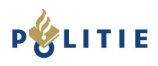 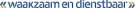 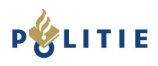 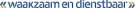 